En la localidad de 		del Municipio de 		del estado de 		siendo las 	horas del día 	del mes de 	del año 2016, a convocatoria del C. Director (a) de la escuela o quien desempeña la función directiva, publicada en 	con fecha 	, se reunieron en las instalaciones de este centro escolar los miembros de la comunidad educativa (se anexa la lista de asistencia), con la que se acredita la presencia de integrantes de la comunidad educativa, para celebrar la primera Asamblea del Consejo Escolar de Participación Social en la Educación, con el objeto de constituirlo y elegir por mayoría de votos de entre sus miembros, a un padre o madre de familia como Consejero Presidente y, en su caso, la designación del Director (a) de la escuela o quien desempeña la función directiva como Secretario Técnico, para el periodo: 2016-2018, con fundamento en los artículos 7°, 36, 37, 38, 39 y 41 de los “Lineamientos para la constitución, organización y funcionamiento de los Consejos de Participación Social en la Educación”.------------------------------------------------------------------------------------------------------A continuación el C. Director (a) de la escuela o quien desempeña la función directiva, dio a conocer a los presentes el orden del día establecido en la convocatoria, conforme al cual se desarrollará la Asamblea: ----------------------------------------------------------------------------------------------------------------------1.  Instalación de la Asamblea;-------------------------------------------------------------------------------------------Elección de los Consejeros, de los cuales la mayoría deberán ser madres o padres de familia y habrán de ser entre nueve y veinticinco Consejeros, excepto en las escuelas de educación indígena; educación comunitaria; escuelas instaladas en casas hogar y orfanatos; escuelas para niños y niñas de familias migrantes y jornaleros; instaladas en centros penitenciarios y escuelas de educación especial que impartan educación básica, podrán constituir su Consejo Escolar de Participación Social en la Educación con dos padres de familia y un profesor y/o por integrantes de la sociedad civil;------------------------------------------------------------------------------------------------------Elección del Presidente del Consejo Escolar de Participación Social en la Educación, de entre los consejeros que se elegirá por mayoría de votos, considerando que sólo una madre o padre de familia, que cuenten por lo menos con un hijo inscrito en la escuela durante el ciclo escolar de que se trate, podrán ser electos para presidir el Consejo en mención; -----------------------------------Los Consejos Escolares de Participación Social en la Educación, en escuelas con seis grupos o más, podrán designar a un Secretario Técnico, quien será el director de la escuela o, según la estructura ocupacional autorizada, el subdirector que tenga encomendada la tarea de apoyar la organización y operación de la misma, y---------------------------------------------------------------------------5.  Asuntos generales. ------------------------------------------------------------------------------------------------------En votación económica se preguntó a los presentes si aprobaban el orden del día y por mayoría devotos de los asistentes, fue aprobado.-----------------------------------------------------------------------------------Una vez que ha quedado instalada la Asamblea conforme a la lista de asistencia que se anexa a la presente acta y que forma parte integrante de la misma, se procede al desahogo del orden del día --------------------------------------------------------------------------------------------------------------------------Los integrantes de la Asamblea procedieron a la elección de los Consejeros que integrarán el Consejo Escolar de Participación Social en la Educación: ---------------------------------------------------INTEGRANTES DEL CONSEJO ESCOLAR DE PARTICIPACIÓN SOCIAL EN LA EDUCACIÓNNúmero de integrantes del Consejo Escolar de Participación Social en la Educación: ---------------------En el desahogo del orden del día, se procede a la elección del Consejero Presidente del Consejo Escolar de Participación Social en la Educación, por el que la mayoría de los Consejeros designaron a: -------------------------------------------------------------------------------------------------------------Asimismo, se hace del conocimiento que el Consejero Presidente del Consejo Escolar de Participación Social, es una madre o padre de familia que cuenta con hijo(s) inscrito(s) en la escuela en este ciclo escolar, en el o los siguiente(s) grado(s) y acreditado de la siguiente manera:--------------Continuando el orden del día establecido y, en caso de que se haya tomado el acuerdo de designar a un Secretario Técnico, quien será el director de la escuela quien será el director de la escuela o, según la estructura ocupacional autorizada, el subdirector que tenga encomendada la tarea de apoyar la organización y operación de la misma: ---------------------------------------------------------------Acto seguido, se procede a desahogar la existencia de Asuntos Generales.---------------------------No habiendo otro asunto que tratar, se declara terminada la Asamblea para la conformación del Consejo Escolar de Participación Social en la Educación, la elección de su Consejero (a) Presidente(a) y, en su caso, la designación del Directivo o quien ejerce la función directiva como Secretario Técnico, siendo las    horas del mismo día y año de su inicio. Se levanta la presente acta, misma que deberá ser inscrita en el Registro Público de los Consejos de Participación Social en la Educación, firmando al margen y al calce el (la) Presidente (a) del Consejo Escolar de Participación Social, y, en su caso, el Secretario Técnico del Consejo Escolar, así como los Consejeros electos en la Asamblea.--------------------------------------------------------------------------------------------------------------------------------------Los datos personales que nos proporcione serán protegidos conforme a lo dispuesto por la Ley Federal de Transparencia y Acceso a la Información Pública, los cuales serán incorporados y tratados en el sistema de datos personales denominado REGISTRO PÚBLICO DE LOS CONSEJOS ESCOLARES. Dicho sistema fue registrado en el listado de sistemas de datos personales que administra el Instituto Nacional de Transparencia, Acceso a la Información y Protección de Datos Personales (www.inai.org.mx).En   la   localidad  de 	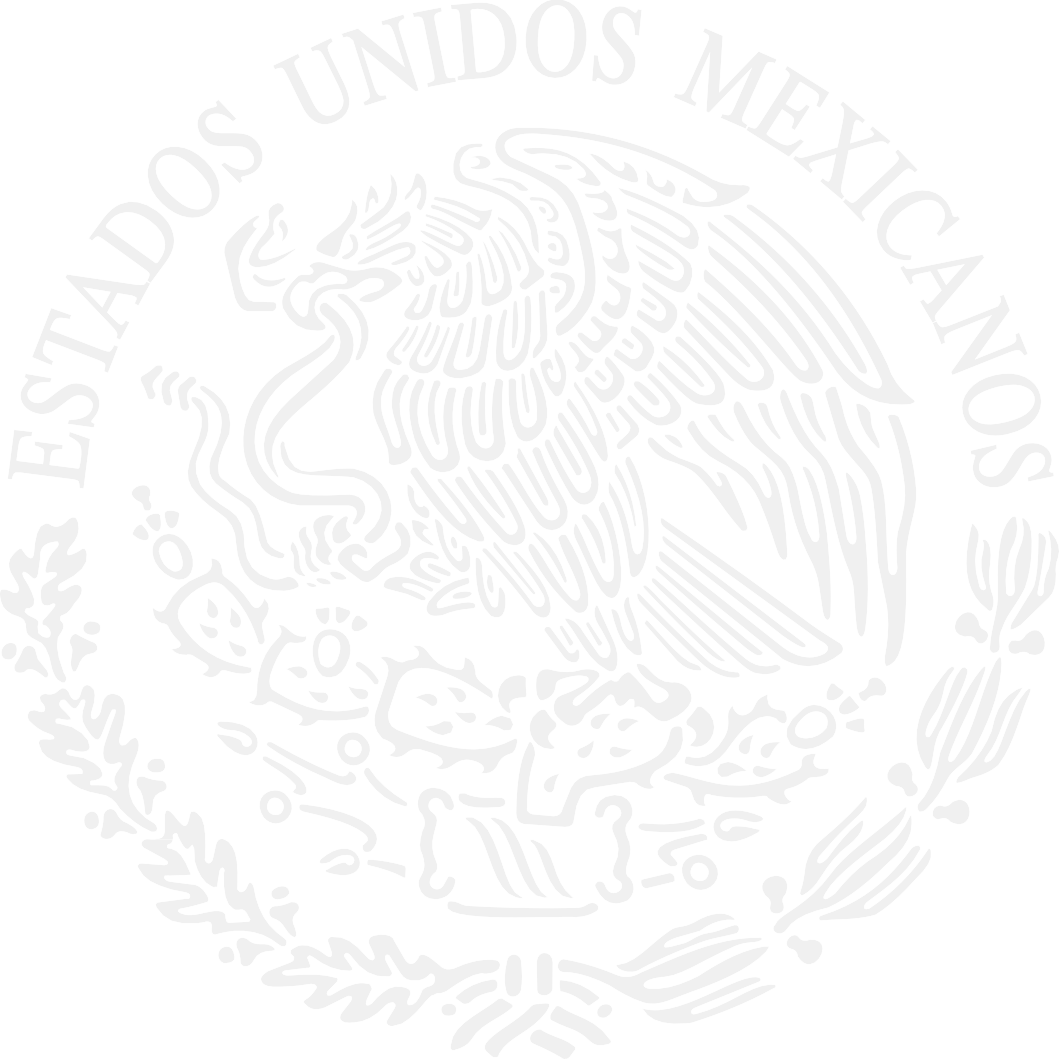 del   Municipio  de 	del Estado de 	siendo las 	horas del día          _ del mes de 		del año 2016, a convocatoria del C. Presidente, o el Secretario Técnico del Consejo Escolar de Participación Social, publicada en 		con fecha 	, se reunieron en las instalaciones de este centro escolar los integrantes del Consejo Escolar de Participación Social (se anexa la lista de asistencia), con la que se  acredita  la  presencia  de integrantes de este consejo, para celebrar la primera sesión, de planeación anual del Consejo Escolar de Participación Social, con fundamento en los artículos 42 y 43 de los “Lineamientos para la constitución, organización y funcionamiento de los Consejos de Participación Social en la Educación”.----------------------------------------------------------------------A continuación el C. Presidente del Consejo Escolar de Participación Social o, en su caso, el Secretario Técnico del mismo, dio a conocer a los presentes el orden del día establecido en la convocatoria, conforme al cual se desarrollará la sesión: ------------------------------------------------------------------------------------------------------------------------------------------------------------- 1. Instalación de la Sesión;----------------------------------------------------------------------------------Propuesta de incorporación, en su caso, de la escuela a los Programas federales, estatales, municipales y de organizaciones de la sociedad civil;------------------------------Presentación por parte del director (a) de la escuela o quien ejerce la función directiva, de la ruta de mejora del centro escolar para el periodo 2016-2017;---------------------------Presentación del director (a) de la escuela o quien ejerce la función directiva al Consejo Escolar de Participación Social, del calendario escolar y la normalidad mínima que deberá cumplir el centro escolar;-----------------------------------------------------------------------Conformación de comités que aborden temas prioritarios para la atención y seguimiento de temas o programas específicos, y;------------------------------------------------6.  Asuntos generales y acuerdos aprobados. ----------------------------------------------------------En votación económica se preguntó a los presentes si aprobaban el orden del día y por mayoría de votos de los asistentes, fue aprobado.------------------------------------------------------Una vez que ha quedado instalada la sesión conforme a la lista de asistencia que se relaciona en la presente acta, se procede al desahogo del orden del día: -----------------------1. Se instaló la sesión.-----------------------------------------------------------------------------------------Siguiendo el orden del día establecido, se procede a conocer los programas federales, estatales, municipales y de organizaciones de la sociedad civil; a los que en su caso, la escuela se haya incorporado.-------------------------------------------------------------------------------------------------------------------------------------------------------------------------------------------------¿Se determinó la incorporación de la escuela a los programas federales, estatales, municipales y de organizaciones de la sociedad civil? En caso afirmativo, indique los programas, objetivos, metas y los recursos asignados para el presente ciclo escolar.------------------------------------------------------------------------------------------------------------------------Continuando con el orden del día, el director (a) de la escuela o quien ejerce la función directiva presenta la ruta de mejora del centro escolar para el periodo 2016-2017.-------¿El director (a) de la escuela o quien ejerce la función directiva, dio a conocer la ruta de mejora del centro escolar?Sí ( )No ( ) Solicite al director escolar o quien ejerce la función directiva, que dé a conocer la ruta de mejora.Especifique las acciones que el consejo escolar en su plan de trabajo desarrollará para coadyuvar con el cumplimiento de la ruta de mejora del centro escolar para el periodo 2016-2017. ---------------------------------------------------------------------------------------------En deshago del orden del día, el director (a) de la escuela o quien ejerce la función directiva, da a conocer al Consejo Escolar de Participación Social, el calendario escolar y la normalidad mínima que deberá cumplir el centro escolar, en el siguiente orden:------------------------------------------------------------------------------------------------------------------------¿El director (a) de la escuela o quien ejerce la función directiva, dio a conocer el calendario escolar?Sí ( )No ( ) Solicite al director escolar o quien ejerce la función directiva, que dé a conocer el tema.¿El director (a) de la escuela o quien ejerce la función directiva, presentó al personal que laborará en la escuela en el presente ciclo escolar?Sí ( )No ( ) Solicite al director escolar o quien ejerce la función directiva, que dé a conocer el tema.¿El director (a) de la escuela o quien ejerce la función directiva, dio a conocer los ocho rasgos de la normalidad mínima que debe observar la Escuela?Sí ( )No ( ) Solicite al director escolar o quien ejerce la función directiva, que dé a conocer el tema.Procediendo con el orden del día, en su caso, los integrantes del Consejo Escolar de Participación Social, determinaron constituir los comités para la atención y seguimiento de temas o programas específicos, siguientes:------------------------------------------------------Finalmente, se procede a desahogar la existencia de asuntos generales y acuerdos aprobados.-------------------------------------------------------------------------------------------------------------------------------------------------------------------------------------------------------------------------No habiendo otro asunto que tratar, se declara terminada la primera sesión, de planeación anual del Consejo Escolar de Participación Social, siendo las            horas del mismo día  y año de su inicio y se levanta la presente acta, misma que deberá ser inscrita en el Registro Público de los Consejos de Participación Social en la Educación, firmando al margen y al calce el Presidente del Consejo Escolar de Participación Social, en su caso, el Secretario Técnico del Consejo Escolar de Participación Social, o quien ejerce la función directiva y los integrantes del consejo.------------------------------------------------------------------------------------------------------------------------------------------------------------------------------------------------------------Los datos personales que nos proporcione serán protegidos conforme a lo dispuesto por la Ley Federal de Transparencia y Acceso a la Información Pública, los cuales serán incorporados y tratados en el sistema de datos personales denominado REGISTRO PÚBLICO DE LOS CONSEJOS ESCOLARES. Dicho sistema fue registrado en el listado de sistemas de datos personales que administra el Instituto Nacional de Transparencia, Acceso a la Información y Protección de Datos Personales (www.inai.org.mx).Datos del Centro Escolar:Datos del Centro Escolar:NombreNombreClave de Centro de Trabajo (CCT)Clave de Centro de Trabajo (CCT)Nivel educativoNivel educativoZona EscolarZona EscolarSector EscolarSector EscolarDomicilioDomicilioTeléfonoTeléfonoNombre del director(a) de la escuela o quien desempeña lafunción directivaNombre del director(a) de la escuela o quien desempeña lafunción directivaPrimer apellidoSegundo apellidoNombre (s)Cargo en el    ConsejoForma de acreditación (acreditados por la autoridad escolar)En calidad deCorreo electrónicoTeléfonoEscolaridadGéneroLos  consejeros padres de familia, anotar el grado que cursa (n) su(s) hijo (s) inscrito (s) enel plantel escolarPrimer apellidoSegundo apellidoNombre (s)Cargo en el    ConsejoForma de acreditación (acreditados por la autoridad escolar)Padre o madre de familiaRepresentante de la Asociación de Padres de FamiliaMaestro 4.Representante de Organización SindicalDirectivoExalumnoMiembro dela comunidadCorreo electrónicoTeléfonoNo sabe leer ni escribirPrimaria sin concluirPrimaria terminadaSecundaria sin concluirSecundaria terminadaBachillerato o carrera técnica o comercial sin concluirBachillerato o carrera técnica o comercial terminadaLicenciatura sin concluirLicenciatura terminadaPosgradoFemeninoMasculinoLos  consejeros padres de familia, anotar el grado que cursa (n) su(s) hijo (s) inscrito (s) enel plantel escolarConsejeroConsejeroConsejeroConsejeroConsejeroConsejeroConsejeroConsejeroConsejeroConsejeroConsejeroConsejeroConsejeroConsejeroConsejeroConsejeroConsejeroConsejeroConsejeroConsejeroConsejeroConsejeroConsejeroPrimer apellidoSegundo apellidoNombre (s)Cargo en el    ConsejoForma de acreditación (acreditados por la autoridad escolar)En calidad deCorreo electrónicoTeléfonoEscolaridadGéneroLos  consejeros padres de familia, anotar el grado que cursa (n) su(s) hijo (s) inscrito (s) enel plantel escolarPrimer apellidoSegundo apellidoNombre (s)Cargo en el    ConsejoForma de acreditación (acreditados por la autoridad escolar)Padre o madre de familiaRepresentante de la Asociación de Padres de FamiliaMaestro 4.Representante de Organización SindicalDirectivoExalumnoMiembro dela comunidadCorreo electrónicoTeléfonoNo sabe leer ni escribirPrimaria sin concluirPrimaria terminadaSecundaria sin concluirSecundaria terminadaBachillerato o carrera técnica o comercial sin concluirBachillerato o carrera técnica o comercial terminadaLicenciatura sin concluirLicenciatura terminadaPosgradoFemeninoMasculinoLos  consejeros padres de familia, anotar el grado que cursa (n) su(s) hijo (s) inscrito (s) enel plantel escolarConsejeroConsejeroNombre del Consejero Electo Presidente del Consejo Escolar de Participación SocialNombre del Consejero Electo Presidente del Consejo Escolar de Participación SocialNombre del Consejero Electo Presidente del Consejo Escolar de Participación SocialPrimer apellidoSegundo apellidoNombre (s)Nombre del hijo (a)GradoForma de acreditaciónDirector o equivalente, Secretario Técnico del Consejo Escolar de Participación SocialDirector o equivalente, Secretario Técnico del Consejo Escolar de Participación SocialDirector o equivalente, Secretario Técnico del Consejo Escolar de Participación SocialPrimer apellidoSegundo apellidoNombre (s)ASUNTOS GENERALESACUERDOS APROBADOSPresidente del Consejo EscolarPresidente del Consejo EscolarPresidente del Consejo EscolarSecretario Técnico del Consejo Escolar de Participación SocialConsejeroConsejeroConsejeroConsejeroConsejeroConsejeroConsejeroConsejeroConsejeroConsejeroConsejeroConsejeroConsejeroDatos del Centro Escolar:Datos del Centro Escolar:NombreNombreClave de Centro deTrabajo (CCT)Clave de Centro deTrabajo (CCT)Nivel educativoNivel educativoZona EscolarZona EscolarSector EscolarSector EscolarDomicilioDomicilioTeléfonoTeléfonoNombre del director (a) o quien ejerce la funcióndirectivaNombre del director (a) o quien ejerce la funcióndirectivaNOMBRE DE PROGRAMAPROGRAMA AL QUE SE INCORPORA LA ESCUELA(X)OBJETIVOS ESPECÍFICOS DEL PROGRAMAMETAS DE LA ESCUELARECURSO ASIGNADO PARA EJERCER EN EL PRESENTE CICLO ESCOLAR(Colocar Cantidad con número y letra)PROGRAMAS FEDERALESPROGRAMAS FEDERALESPROGRAMAS FEDERALESPROGRAMAS FEDERALESPROGRAMAS FEDERALESF.1. Escuela de Tiempo Completo.Objetivo General: Establecer en forma paulatina conforme a la suficiencia presupuestal, ETC con jornadas de entre 6 y 8 horas diarias, para aprovechar mejor el tiempo disponible para el desarrollo académico, deportivo y cultural.En aquellas escuelas donde más se necesite, conforme a los índices de pobreza y marginación, se impulsarán esquemas eficientes para el suministro de alimentos nutritivos al alumnado. Con lo cual se coadyuva a mejorar la calidad de los aprendizajes en educación básica.(	)F.1.1. ‘$ 	,( 	 	)F.1. Escuela de Tiempo Completo.Objetivo General: Establecer en forma paulatina conforme a la suficiencia presupuestal, ETC con jornadas de entre 6 y 8 horas diarias, para aprovechar mejor el tiempo disponible para el desarrollo académico, deportivo y cultural.En aquellas escuelas donde más se necesite, conforme a los índices de pobreza y marginación, se impulsarán esquemas eficientes para el suministro de alimentos nutritivos al alumnado. Con lo cual se coadyuva a mejorar la calidad de los aprendizajes en educación básica.(	)F.1.2. Brindar, de acuerdo a la suficiencia presupuestal, Servicio de Alimentación en beneficio de alumnas y alumnos de comunidades con alto índice de pobreza ymarginación, fomentando su permanencia en el SEN.$ 	,( 	 	)F.1. Escuela de Tiempo Completo.Objetivo General: Establecer en forma paulatina conforme a la suficiencia presupuestal, ETC con jornadas de entre 6 y 8 horas diarias, para aprovechar mejor el tiempo disponible para el desarrollo académico, deportivo y cultural.En aquellas escuelas donde más se necesite, conforme a los índices de pobreza y marginación, se impulsarán esquemas eficientes para el suministro de alimentos nutritivos al alumnado. Con lo cual se coadyuva a mejorar la calidad de los aprendizajes en educación básica.(	)F.1.3. Contribuir al desarrollo del Sistema Básico de Mejora Educativa a través de la implementación del PETC.$ 	,( 	 	)F.2. Programa de la Reforma Educativa.Objetivo General: Contribuir a la disminución del rezago en las condiciones físicas de escuelas públicas de educación básica y al fortalecimiento de la autonomía de gestión escolar para mejorar la prestación del servicio educativo con calidad, equidad e inclusión.(	)F.2.1.	Mejorar	lascondiciones	deinfraestructura	y equipamiento de escuelas públicas de educación básica, poniendo a disposición de la Comunidad escolar apoyos económicos que le permitan atender sus necesidades cotidianas de operación y desarrollar sus capacidades, a fin de coadyuvar en la prestación de un servicio educativo  conmayor calidad.$ 	,( 	 	)F.2. Programa de la Reforma Educativa.Objetivo General: Contribuir a la disminución del rezago en las condiciones físicas de escuelas públicas de educación básica y al fortalecimiento de la autonomía de gestión escolar para mejorar la prestación del servicio educativo con calidad, equidad e inclusión.(	)F.2.2. Fortalecer la autonomía de gestión de las Comunidades escolares de escuelas públicas de educación	básica, implementando acciones para la toma de decisiones enfavor de la calidad del servicio educativo.$ 	,( 	 	)NOMBRE DE PROGRAMAPROGRAMA AL QUE SE INCORPORA LA ESCUELA(X)OBJETIVOS ESPECÍFICOS DEL PROGRAMAMETAS DE LA ESCUELARECURSO ASIGNADO PARA EJERCER EN EL PRESENTE CICLO ESCOLAR(Colocar Cantidad con número y letra)F.2.3.	Apoyar	a	las Supervisiones escolares de zona con recursos que contribuyan a fortalecer sus funciones de asesoría y acompañamiento a fin de que dispongan de herramientas para establecer un Sistema de Alerta Temprana de alumnos en riesgo de rezago o abandono escolar en lasescuelas	regulares beneficiarias.F.2.4. Instalar y dar mantenimiento a bebederos escolares que provean suministro continuo de agua potable para consumo humano en escuelas públicas de educación básica, deacuerdo a las disposiciones que emita el INIFED.F.2.5. Contribuir a la mejora de condiciones de infraestructura física de escuelas públicas de educación básica, con alta prioridad de atención, a través del Fondo para laDignificación de Escuelas.F.2.6.Generar conocimiento que permita optimizar los esfuerzos y recursos enfocados al desarrollo de la autonomía de gestión escolar, a través de la evaluación del impacto de las acciones de fortalecimiento de la autonomía de gestiónemprendidas por la SEP.F.3. Programa Nacional de Convivencia EscolarObjetivo General: Favorecer el establecimiento de ambientes de convivencia escolar sana y pacífica que coadyuven a prevenir situaciones de acoso escolar en Escuelas Públicas de Educación Básica propiciando condiciones para mejorar el(	)F3.1. Promover la intervención pedagógica en las Escuelas Públicas de Educación Básica, de carácter formativo y preventivo con apoyo de materiales	educativos, orientada a que las/os alumnas/os reconozcan su propia valía; aprendan a respetarse a sí mismas/os y a las demás personas; a expresar y regular sus emociones; a establecer acuerdos y reglas, así como amanejar y resolver conflictos de manera asertiva.$ 	,( 	 	)NOMBRE DE PROGRAMAPROGRAMA AL QUE SE INCORPORA LA ESCUELA(X)OBJETIVOS ESPECÍFICOS DEL PROGRAMAMETAS DE LA ESCUELARECURSO ASIGNADO PARA EJERCER EN EL PRESENTE CICLO ESCOLAR(Colocar Cantidad con número y letra)aprovechamiento escolar.F.3.2. Favorecer el desarrollo de capacidades técnicas del personal	educativo	para propiciar la mejora de la convivencia escolar sana y pacífica en sus planteles conapoyo	de	materiales educativos.aprovechamiento escolar.F.3.3.	Impulsar la participación informada y proactiva de las familias de las/os alumnas/os de Escuelas Públicas de Educación Básica, a favor dela convivencia escolar sana y pacífica.aprovechamiento escolar.F.3.4. Coadyuvar a la prevención de situaciones de acoso escolar.aprovechamiento escolar.F.3.5. Fortalecer el Sistema Básico de Mejora Educativa en las escuelas beneficiadas en el PNCE.F.4. Programa Nacional de BecasObjetivo General: Contribuir a asegurar mayor cobertura, inclusión y equidad educativa entre todos los grupos de lapoblación para la construcción de una sociedad más justa mediante el otorgamiento de becas y/o apoyos a los/as estudiantes y personal académico del Sistema Educativo Nacional.(	)F.4.1. Otorgar becas a estudiantes de educación básica, media superior y superior para fomentar el ingreso,	permanencia, egreso y continuación de estudios de la población estudiantil.$ 	,( 	 	)F.4. Programa Nacional de BecasObjetivo General: Contribuir a asegurar mayor cobertura, inclusión y equidad educativa entre todos los grupos de lapoblación para la construcción de una sociedad más justa mediante el otorgamiento de becas y/o apoyos a los/as estudiantes y personal académico del Sistema Educativo Nacional.(	)F.4.2. Otorgar becas a niñas y jóvenes en contexto y situación de vulnerabilidad agravada por el embarazo y la maternidad temprana para el acceso, permanencia y conclusión de la educación básica.$ 	,( 	 	)F.4. Programa Nacional de BecasObjetivo General: Contribuir a asegurar mayor cobertura, inclusión y equidad educativa entre todos los grupos de lapoblación para la construcción de una sociedad más justa mediante el otorgamiento de becas y/o apoyos a los/as estudiantes y personal académico del Sistema Educativo Nacional.(	)F.4.3. Otorgar becas a recién egresados del tipo superior para obtener el grado académico.$ 	,( 	 	)F.4. Programa Nacional de BecasObjetivo General: Contribuir a asegurar mayor cobertura, inclusión y equidad educativa entre todos los grupos de lapoblación para la construcción de una sociedad más justa mediante el otorgamiento de becas y/o apoyos a los/as estudiantes y personal académico del Sistema Educativo Nacional.(	)F.4.4. Favorecer el desarrollo de las actividades académicas de los/as estudiantes de todos los tipos educativos.$ 	,( 	 	)F.4. Programa Nacional de BecasObjetivo General: Contribuir a asegurar mayor cobertura, inclusión y equidad educativa entre todos los grupos de lapoblación para la construcción de una sociedad más justa mediante el otorgamiento de becas y/o apoyos a los/as estudiantes y personal académico del Sistema Educativo Nacional.(	)F.4.5. Otorgar becas al personal académico y al personal con funciones de dirección para fortalecer su formación profesional y superación académica.$ 	,( 	 	)NOMBRE DE PROGRAMAPROGRAMA AL QUE SE INCORPORA LA ESCUELA(X)OBJETIVOS ESPECÍFICOS DEL PROGRAMAMETAS DE LA ESCUELARECURSO ASIGNADO PARA EJERCER EN EL PRESENTE CICLO ESCOLAR(Colocar Cantidad con número y letra)F.4.6. Reducir las brechas de desigualdad entre mujeres y hombres en el ingreso, permanencia, conclusión y continuación de los estudios de todos los tipos educativos en instituciones públicas.F.5. Programa de Fortalecimiento de la Calidad EducativaObjetivo General: Contribuir a la implementación del currículo de educación básica mediante el fortalecimiento académico de docentes así como los procesos pedagógicos y la práctica docente relacionados con la atención a los procesos de lectura, escritura y matemáticas en los alumnos de educación básica y el seguimiento al uso demateriales educativos mediante el cumplimiento de los siguientes objetivos específicos:(	)F.5.1. Diseñar e implementar estrategias para el uso de materiales educativos en apoyo a fortalecer el aprendizaje de lectura, escritura y las matemáticas.$ 	,( 	 	)F.5. Programa de Fortalecimiento de la Calidad EducativaObjetivo General: Contribuir a la implementación del currículo de educación básica mediante el fortalecimiento académico de docentes así como los procesos pedagógicos y la práctica docente relacionados con la atención a los procesos de lectura, escritura y matemáticas en los alumnos de educación básica y el seguimiento al uso demateriales educativos mediante el cumplimiento de los siguientes objetivos específicos:(	)F.5.2. Desarrollar acciones de	implementación, seguimiento y evaluación para la contextualización, uso y apropiación del currículo mediante el fortalecimiento académico de docentes, así como el seguimiento al uso de los materiales educativos en escuelas públicas de nivel primaria regular poniendo énfasis en 1ero. y 2do. grado.$ 	,( 	 	)F.5. Programa de Fortalecimiento de la Calidad EducativaObjetivo General: Contribuir a la implementación del currículo de educación básica mediante el fortalecimiento académico de docentes así como los procesos pedagógicos y la práctica docente relacionados con la atención a los procesos de lectura, escritura y matemáticas en los alumnos de educación básica y el seguimiento al uso demateriales educativos mediante el cumplimiento de los siguientes objetivos específicos:(	)F.5.3. Desarrollar acciones de	implementación, seguimiento y evaluación para la contextualización, uso y apropiación del currículo mediante el fortalecimiento académico de docentes, así como el seguimiento al uso de los materiales educativos en escuelas públicas de nivel secundaria generales y técnicas poniendo énfasis en 1er. grado.$ 	,( 	 	)F.6. Programa para la Inclusión y la Equidad EducativaObjetivo General: Contribuir a asegurar mayor cobertura, inclusión y equidad educativa entre todos los grupos de la población para la construcción de una sociedad más justa mediante normas y apoyos para los servicios Educativos públicos, así como el mejoramiento de infraestructura y equipamiento de Instituciones(	)F.6.1. Beneficiar a escuelas y/o servicios públicos que atienden a población indígena con acciones de fortalecimiento académico, apoyos específicos y contextualización	de contenidos.$ 	,( 	 	)F.6. Programa para la Inclusión y la Equidad EducativaObjetivo General: Contribuir a asegurar mayor cobertura, inclusión y equidad educativa entre todos los grupos de la población para la construcción de una sociedad más justa mediante normas y apoyos para los servicios Educativos públicos, así como el mejoramiento de infraestructura y equipamiento de Instituciones(	)F.6.2. Beneficiar a escuelas y/o servicios públicos que atienden a población migrante con acciones de fortalecimiento académico, apoyos	específicos, contextualización		de contenidos; así como equipamiento específico.$ 	,( 	 	)NOMBRE DE PROGRAMAPROGRAMA AL QUE SE INCORPORA LA ESCUELA(X)OBJETIVOS ESPECÍFICOS DEL PROGRAMAMETAS DE LA ESCUELARECURSO ASIGNADO PARA EJERCER EN EL PRESENTE CICLO ESCOLAR(Colocar Cantidad con número y letra)de educación básica, media superior y superior, que atienden población en contexto de vulnerabilidad.F.6.3. Brindar seguimiento y acompañamiento a los servicios públicos de educación especial y las escuelas públicas de educación básica, para que desarrollen e implementen acciones que generen condiciones de equidad y favorezcan la inclusión educativa de las/los alumnas/alumnos	condiscapacidad,	las/losalumnas/alumnos	con aptitudes sobresalientes y/o talentos específicos.de educación básica, media superior y superior, que atienden población en contexto de vulnerabilidad.F.6.4. Beneficiar a escuelas telesecundarias con acciones de	fortalecimiento académico; así como para mantener actualizado el mobiliario educacionalde educación básica, media superior y superior, que atienden población en contexto de vulnerabilidad.F.6.5. Impulsar un esquema de financiamiento para que las AEL desarrollen un Proyecto Local de inclusión y equidad educativa que tenga como fin fortalecer a las escuelas públicas de educación básica y servicios educativos que atienden a población escolar en contexto de vulnerabilidad y/o riesgo de exclusión.de educación básica, media superior y superior, que atienden población en contexto de vulnerabilidad.F.6.6. Promover acciones interinstitucionales	e intersectoriales para la atención educativa de la población escolar en contexto de vulnerabilidad y/o riesgo de exclusión.F.7. Programa Nacional de InglésObjetivo General: Contribuir a asegurar la calidad de los aprendizajes en la educación básica y la formación integral de todos los grupos de la población mediante el fortalecimiento de los procesos de enseñanza y aprendizaje del inglés como una segunda lengua en las escuelas públicas de educación básica, a través del establecimiento de condiciones técnicas y pedagógicas.(	)F.7.1. Apoyar a las AEL en el desarrollo de competencias en los/as alumnos/as y docentes de las escuelas públicas de educación básica, mediante la producción y distribución de materiales educativos para la enseñanza y aprendizaje del idioma inglés.$ 	,( 	 	)F.7. Programa Nacional de InglésObjetivo General: Contribuir a asegurar la calidad de los aprendizajes en la educación básica y la formación integral de todos los grupos de la población mediante el fortalecimiento de los procesos de enseñanza y aprendizaje del inglés como una segunda lengua en las escuelas públicas de educación básica, a través del establecimiento de condiciones técnicas y pedagógicas.(	)F.7.2.	Fortalecimiento académico y/o en su caso certificación académica internacional de docentes y asesores/as externos/as especializados/as      en     eldominio del idioma inglés así como     sus    competencias$ 	,( 	 	)NOMBRE DE PROGRAMAPROGRAMA AL QUE SE INCORPORA LA ESCUELA(X)PROGRAMA AL QUE SE INCORPORA LA ESCUELA(X)OBJETIVOS ESPECÍFICOS DEL PROGRAMAMETAS DE LA ESCUELARECURSO ASIGNADO PARA EJERCER EN EL PRESENTE CICLO ESCOLAR(Colocar Cantidad con número y letra)didácticas en la enseñanza,de las escuelas públicasparticipantes en el PRONIF.7.3. Promover procesos decertificación internacional delalumnado en el dominio delidioma inglés, en condicionesde igualdad para alumnas yalumnosF.7.4. Apoyar a las AEL parala implementación de unasegunda lengua inglés en lasescuelas	públicas	deeducación básica de 3° depreescolar a 6° de primariaF.8. Otro.()$ 	,( 	 	)F.9. Otro.()$ 	,( 	 	)PROGRAMAS ESTATALESPROGRAMAS ESTATALESPROGRAMAS ESTATALESPROGRAMAS ESTATALESPROGRAMAS ESTATALESNOMBRE DE PROGRAMAPROGRAMA AL QUE SE INCORPORA LA ESCUELA(X)OBJETIVOS ESPECÍFICOS DEL PROGRAMAMETAS DE LA ESCUELARECURSO ASIGNADO PARA EJERCER EN EL PRESENTE CICLO ESCOLAR(Colocar Cantidad con número y letra)E.1. Mobiliario escolar.(	)$ 	,( 	 	)E.2. Apoyos a bibliotecas()$ 	,escolares	o	de	aula,adquisición de libros.( 	 	)E.3.	Alimentación	y()$ 	,nutrición	(Desayunosescolares,	comedor escolar, etc.).( 	 	)E.4. Actividades artísticas y()$ 	,culturales.( 	 	)E.5. Infraestructura.()$ 	,( 	 	)E.6.	Desarrollo	de()$ 	,habilidades	específicas(Lectura,	escritura, matemáticas y ciencia).( 	 	)E.7. Escuela para padres,()$ 	,valores	y	desarrollohumano.( 	 	)E.8. Becas.()$ 	,( 	 	)E.9.	Computación	y()$ 	,habilidades digitales.( 	 	)E.10. Idioma inglés.()$ 	,( 	 	)E.11. Protección civil y()$ 	,seguridad escolar.( 	 	)E.12.	Educación()$ 	,ambiental.( 	 	)E.13.Salud	e	higiene,()$ 	,prevención de adicciones.( 	 	)E.14.	Desaliento	de()$ 	,violencia y acoso escolar.( 	 	)E.15. Útiles y uniformes()$ 	,escolares.( 	 	)E.16. Apoyo a la gestión$ 	,escolar.( 	 	)E.17. Activación física.$ 	,( 	 	)E.18.	Ver	bien	para$ 	,aprender mejor.( 	 	)E.19. Otro.$ 	,( 	 	)E.20. Otro.E.20. Otro.()$ 	,( 	 	)PROGRAMAS MUNICIPALESPROGRAMAS MUNICIPALESPROGRAMAS MUNICIPALESPROGRAMAS MUNICIPALESPROGRAMAS MUNICIPALESPROGRAMAS MUNICIPALESM.1. Mobiliario escolar.M.1. Mobiliario escolar.()$ 	,( 	 	)M.2. Apoyos a bibliotecasM.2. Apoyos a bibliotecas()$ 	,escolares	o	de	aula,escolares	o	de	aula,adquisición de libros.adquisición de libros.( 	 	)M.3.	Alimentación	yM.3.	Alimentación	y()$ 	,nutrición	(Desayunosnutrición	(Desayunosescolares,	comedor escolar, etc.).escolares,	comedor escolar, etc.).( 	 	)M.4. Actividades artísticas yM.4. Actividades artísticas y()$ 	,culturales.culturales.( 	 	)M.5. Infraestructura.M.5. Infraestructura.()$ 	,( 	 	)M.6.	Desarrollo	deM.6.	Desarrollo	de()$ 	,habilidades	específicashabilidades	específicas(Lectura,	escritura, matemáticas y ciencia).(Lectura,	escritura, matemáticas y ciencia).( 	 	)M.7. Escuela para padres,M.7. Escuela para padres,()$ 	,valores	y	desarrollovalores	y	desarrollohumano.humano.( 	 	)M.8. Becas.M.8. Becas.()$ 	,( 	 	)M.9.Computación	y()$ 	,habilidades digitales.habilidades digitales.( 	 	)M.10. Idioma inglés.M.10. Idioma inglés.()$ 	,( 	 	)M.11.Protección civil y()$ 	,seguridad escolar.seguridad escolar.( 	 	)M.12.Educación()$ 	,ambiental.ambiental.( 	 	)M.13.Salud e higiene,()$ 	,prevención de adicciones.prevención de adicciones.( 	 	)M.14.Desaliento	de()$ 	,violencia y acoso escolar.violencia y acoso escolar.( 	 	)M.15. Útiles y uniformesM.15. Útiles y uniformes()$ 	,escolares.escolares.( 	 	)M.16. Apoyo a la gestiónM.16. Apoyo a la gestión$ 	,escolar.escolar.( 	 	)M.17. Activación física.M.17. Activación física.$ 	,( 	 	)M.18.	Ver	bien	paraM.18.	Ver	bien	para$ 	,aprender mejor.aprender mejor.( 	 	)M.19. Otro.M.19. Otro.$ 	,( 	 	)M.20. Otro.M.20. Otro.$ 	,( 	 	)PROGRAMAS DE ORGANIZACIONES DE LA SOCIEDAD CIVILPROGRAMAS DE ORGANIZACIONES DE LA SOCIEDAD CIVILPROGRAMAS DE ORGANIZACIONES DE LA SOCIEDAD CIVILPROGRAMAS DE ORGANIZACIONES DE LA SOCIEDAD CIVILPROGRAMAS DE ORGANIZACIONES DE LA SOCIEDAD CIVILPROGRAMAS DE ORGANIZACIONES DE LA SOCIEDAD CIVILO.1. Mobiliario escolar.O.1. Mobiliario escolar.()$ 	,( 	 	)O.2. Apoyos a bibliotecasO.2. Apoyos a bibliotecas()$ 	,escolares	o	de	aula,escolares	o	de	aula,adquisición de libros.adquisición de libros.( 	 	)O.3.	Alimentación	yO.3.	Alimentación	y()$ 	,( 	 	)nutrición	(Desayunosnutrición	(Desayunos$ 	,( 	 	)escolares,	comedorescolares,	comedor$ 	,( 	 	)escolar, Programa Niñosescolar, Programa Niños$ 	,( 	 	)Cocinando, etc.).Cocinando, etc.).$ 	,( 	 	)O.4. Actividades artísticas yO.4. Actividades artísticas y()$ 	,culturales.culturales.( 	 	)O.5. Infraestructura.O.5. Infraestructura.()$ 	,( 	 	)O.6. Desarrollo de habilidades específicas (Lectura,	escritura, matemáticas y ciencia).(	)$ 	,( 	 	)O.7. Escuela para padres, valores y desarrollo humano.(	)$ 	,( 	 	)O.8. Becas.(	)$ 	,( 	 	)O.9.	Computación	y habilidades digitales.(	)$ 	,( 	 	)O.10. Idioma inglés.(	)$ 	,( 	 	)O.11. Protección civil y seguridad escolar.(	)$ 	,( 	 	)O.12.	Educación ambiental.(	)$ 	,( 	 	)O.13. Salud e higiene, prevención de adicciones.(	)$ 	,( 	 	)O.14.	Desaliento	de violencia y acoso escolar.(	)$ 	,( 	 	)O.15. Útiles escolares y uniformes escolaresO.15. Útiles escolares y uniformes escolaresO.15. Útiles escolares y uniformes escolaresO.15. Útiles escolares y uniformes escolares()$ 	,( 	 	)O.16. Apoyo a la gestiónO.16. Apoyo a la gestiónO.16. Apoyo a la gestiónO.16. Apoyo a la gestión()$ 	,escolar.escolar.escolar.escolar.( 	 	)O.17. Activación física.O.17. Activación física.O.17. Activación física.O.17. Activación física.$ 	,( 	 	)O.18.Verbienpara$ 	,aprender mejor.aprender mejor.aprender mejor.aprender mejor.( 	 	)O.19. Otro.O.19. Otro.O.19. Otro.O.19. Otro.$ 	,( 	 	)O.20. Otro.O.20. Otro.O.20. Otro.O.20. Otro.$ 	,( 	 	)LÍNEAS    PARA   COADYUVAR   CON   ELCUMPLIMIENTO DE LA RUTA DE MEJORAACCIONES PARA COADYUVAR CON ELCUMPLIMIENTO DE LA RUTA DE MEJORA1.  De	fomento	y	motivación	a	la participación social1.  De	fomento	y	motivación	a	la participación social1.  De	fomento	y	motivación	a	la participación social1.  De	fomento	y	motivación	a	la participación social1.  De	fomento	y	motivación	a	la participación social1.  De	fomento	y	motivación	a	la participación social2. De opinión y propuestas sobre asuntos pedagógicos2. De opinión y propuestas sobre asuntos pedagógicos2. De opinión y propuestas sobre asuntos pedagógicos2. De opinión y propuestas sobre asuntos pedagógicos2. De opinión y propuestas sobre asuntos pedagógicos2. De opinión y propuestas sobre asuntos pedagógicos3.  De	promoción	y   vigilancia	de	la educación inclusiva3.  De	promoción	y   vigilancia	de	la educación inclusiva3.  De	promoción	y   vigilancia	de	la educación inclusiva3.  De	promoción	y   vigilancia	de	la educación inclusiva3.  De	promoción	y   vigilancia	de	la educación inclusiva3.  De	promoción	y   vigilancia	de	la educación inclusiva4.  De	atención	a	necesidades	de infraestructura4.  De	atención	a	necesidades	de infraestructura4.  De	atención	a	necesidades	de infraestructura4.  De	atención	a	necesidades	de infraestructura4.  De	atención	a	necesidades	de infraestructura4.  De	atención	a	necesidades	de infraestructura5. De reconocimiento social a alumnos, maestros, directivos y empleados escolares, así como a padres de familia5. De reconocimiento social a alumnos, maestros, directivos y empleados escolares, así como a padres de familia5. De reconocimiento social a alumnos, maestros, directivos y empleados escolares, así como a padres de familia5. De reconocimiento social a alumnos, maestros, directivos y empleados escolares, así como a padres de familia5. De reconocimiento social a alumnos, maestros, directivos y empleados escolares, así como a padres de familia5. De reconocimiento social a alumnos, maestros, directivos y empleados escolares, así como a padres de familia6.  De	desarrollo	social,	cultural	y deportivo6.  De	desarrollo	social,	cultural	y deportivo6.  De	desarrollo	social,	cultural	y deportivo6.  De	desarrollo	social,	cultural	y deportivo6.  De	desarrollo	social,	cultural	y deportivo6.  De	desarrollo	social,	cultural	y deportivo7. De fortalecimiento a la organización y la autonomía de la gestión escolar;7. De fortalecimiento a la organización y la autonomía de la gestión escolar;7. De fortalecimiento a la organización y la autonomía de la gestión escolar;7. De fortalecimiento a la organización y la autonomía de la gestión escolar;7. De fortalecimiento a la organización y la autonomía de la gestión escolar;7. De fortalecimiento a la organización y la autonomía de la gestión escolar;8. De acompañamiento a las acciones que favorezcan el funcionamiento de la escuela, su ruta de mejora y a laatención de la normalidad mínima escolar8. De acompañamiento a las acciones que favorezcan el funcionamiento de la escuela, su ruta de mejora y a laatención de la normalidad mínima escolar8. De acompañamiento a las acciones que favorezcan el funcionamiento de la escuela, su ruta de mejora y a laatención de la normalidad mínima escolar8. De acompañamiento a las acciones que favorezcan el funcionamiento de la escuela, su ruta de mejora y a laatención de la normalidad mínima escolar8. De acompañamiento a las acciones que favorezcan el funcionamiento de la escuela, su ruta de mejora y a laatención de la normalidad mínima escolar8. De acompañamiento a las acciones que favorezcan el funcionamiento de la escuela, su ruta de mejora y a laatención de la normalidad mínima escolar9. De fortalecimiento de la cultura de la transparencia y la rendición de cuentas9. De fortalecimiento de la cultura de la transparencia y la rendición de cuentas9. De fortalecimiento de la cultura de la transparencia y la rendición de cuentas9. De fortalecimiento de la cultura de la transparencia y la rendición de cuentas9. De fortalecimiento de la cultura de la transparencia y la rendición de cuentas9. De fortalecimiento de la cultura de la transparencia y la rendición de cuentas10. Otro10. Otro10. Otro10. Otro10. Otro10. Otro11. Otro11. Otro11. Otro11. Otro11. Otro11. Otro12. Otro12. Otro12. Otro12. Otro12. Otro12. OtroNORMALIDAD MÍNIMA QUE SE DEBE CUMPLIR EN EL CENTRO ESCOLARACCIÓN A SEGUIRNuestra escuela brinda el servicio educativo durante todos los días establecidos en el calendario escolar.Nuestra escuela brinda el servicio educativo durante todos los días establecidos en el calendario escolar.Todos los grupos tienen maestros todos los días del ciclo escolar.Todos los grupos tienen maestros todos los días del ciclo escolar.Todos los maestros inician puntualmente sus actividades.Todos los maestros inician puntualmente sus actividades.Todos los alumnos asisten puntualmente a todas las clases.Todos los alumnos asisten puntualmente a todas las clases.Todos los materiales están a disposición de cada estudiante y se usan sistemáticamente.Todos los materiales están a disposición de cada estudiante y se usan sistemáticamente.Todo el tiempo escolar se ocupa fundamentalmente en actividades de aprendizaje.Todo el tiempo escolar se ocupa fundamentalmente en actividades de aprendizaje.Las actividades en las aulas logran que todos los alumnos participen activamente en el trabajo de la clase.Las actividades en las aulas logran que todos los alumnos participen activamente en el trabajo de la clase.INTEGRACIÓN DE COMITÉS ( X )N° DE INTEGRANTES DEL COMITÉNOMBRE Y CALIDAD DEL PRESIDENTE DEL COMITÉPresidente del Consejo Escolar de Participación Social.Secretario Técnico del Consejo Escolar.Consejera madre de familia.Consejero padre de familia.Consejero representante de la Asociación de Padres de Familia, o agrupación equivalente.Consejero maestro.Consejero representante de la organización sindical.Consejero director (a) escolarConsejero miembro de la comunidad escolar.Consejero ex alumno.ACUERDOS DE LOS COMITÉS INTEGRADOSINTEGRACIÓN DE COMITÉS ( X )N° DE INTEGRANTES DEL COMITÉNOMBRE Y CALIDAD DEL PRESIDENTE DEL COMITÉPresidente del Consejo Escolar de Participación Social.Secretario Técnico del Consejo Escolar.Consejera madre de familia.Consejero padre de familia.Consejero representante de la Asociación de Padres de Familia, o agrupación equivalente.Consejero maestro.Consejero representante de la organización sindical.Consejero director (a) escolarConsejero miembro de la comunidad escolar.Consejero ex alumno.1. Presentaron programa de actividades.1. Fomento de actividades relacionadas con la mejora del logro educativo y la promoción de la lectura.Nombre:		 Calidad: (	)Sí (	)No (	)2.   Mejoramiento	de	la infraestructura educativa.Nombre:		 Calidad: (	)Sí (	)No (	)3. De protección civil y de seguridad de las escuelas.Nombre:		 Calidad: (	)Sí (	)No (	)4. De impulso a la activación física.Nombre:		 Calidad: (	)Sí (	)No (	)5. De actividades recreativas, artísticas o culturales.Nombre:		 Calidad: (	)Sí (	)No (	)6. De desaliento de  las prácticas que generen violencia y el consumo de sustancias nocivas para la salud.Nombre:		 Calidad: (	)Sí (	)No (	)7.   De	establecimiento	de consumo escolar.Nombre:		 Calidad: (	)Sí (	)No (	)INTEGRACIÓN DE COMITÉS ( X )N° DE INTEGRANTES DEL COMITÉNOMBRE Y CALIDAD DEL PRESIDENTE DEL COMITÉPresidente del Consejo Escolar de Participación Social.Secretario Técnico del Consejo Escolar.Consejera madre de familia.Consejero padre de familia.Consejero representante de la Asociación de Padres de Familia, o agrupación equivalente.Consejero maestro.Consejero representante de la organización sindical.Consejero director (a) escolarConsejero miembro de la comunidad escolar.Consejero ex alumno.ACUERDOS DE LOS COMITÉS INTEGRADOSINTEGRACIÓN DE COMITÉS ( X )N° DE INTEGRANTES DEL COMITÉNOMBRE Y CALIDAD DEL PRESIDENTE DEL COMITÉPresidente del Consejo Escolar de Participación Social.Secretario Técnico del Consejo Escolar.Consejera madre de familia.Consejero padre de familia.Consejero representante de la Asociación de Padres de Familia, o agrupación equivalente.Consejero maestro.Consejero representante de la organización sindical.Consejero director (a) escolarConsejero miembro de la comunidad escolar.Consejero ex alumno.1. Presentaron programa de actividades.8. De cuidado al medio ambiente y limpieza del entorno escolar.Nombre:		 Calidad: (	)Sí (	)No (	)9. De alimentación saludable.Nombre:		 Calidad: (	)Sí (	)No (	)10. De inclusión educativa.Nombre:		 Calidad: (	)Sí (	)No (	)11. De contraloría SocialNombre:		 Calidad: (	)Sí (	)No (	)12. .De nuevas tecnologías.Nombre:		 Calidad: (	)Sí (	)No (	)13. Otro 	Nombre:		 Calidad: (	)Sí (	)No (	)14. Otro 	Nombre:		 Calidad: (	)Sí (	)No (	)ASUNTOS GENERALESACUERDOS APROBADOSASUNTOS GENERALESACUERDOS APROBADOSPresidente del ConsejoEscolar de Participación SocialSecretario Técnico del Consejo Escolar de Participación SocialCONSEJEROCONSEJERO